ZABAWY I ZADANIA EDUKACYJNE 14.04.2021 (ŚRODA)„Wesołe frędzelki” – zabawa wydłużająca wydech. Dzieci rozrywają kartkę papieru tak aby powstały „frędzelki” dmuchają na nie, policzki nie mogą być napełnione powietrzem. (pomoce: papierowe frędzle) „Ukłony” – powitania.Dziecko i Rodzic  spacerują po pokoju Na przerwę w muzyce kłaniają się sobie nawzajem w wymyślony przez siebie sposób.https://www.youtube.com/watch?v=lbB770dSoI0  ukłon na stop3. „Powiedz to…” – zabawy głosem.Rodzic proponuje dziecku prosty tekst, np. „wlazł kotek na płotek”. Zadaniem dziecka jest wypowiadanie go:https://www.youtube.com/watch?v=oFIcur948JY„Wlazł kotek na płotek
i mruga,
ładna to piosenka,
nie długa.
Nie długa, nie krótka,
lecz w sam raz,
zaśpiewaj koteczku,
jeszcze raz.”·         ze złością·         z radością·         ze smutkiem·         ze zdziwieniem·         ze znudzeniem„Aktorzy na scenie” – odgrywanie scenek dramowych.Losowanie scenek na przemian Dziecko- Rodzic scenkę. Przedstawienie scenek według własnego pomysłu.Przykładowe scenki, zapisujemy na kartkach składamy i wkładamy do pojemnika i losujemy.-         czytanie śmiesznej książki/ listu-        rozmowa telefoniczna·         lekarz  bada pacjenta·         smutny król·         u fryzjera·         astronauta leci w kosmos·         gadająca papuga·         śpiący niedźwiedź-         lub inne propozycje5. Zabawa artykulacyjna -  „Bajka o Babie”.Dziecko dokładnie wykonuje czytane  przez Rodzica czynności.Pewnego dnia Baba, która mieszka u każdego w buzi robiła wielkie porządki. Najpierw umyła dokładnie ściany (przesunięcie języka w stronę wewnętrznej powierzchni policzków), jedną, a potem drugą ścianę. Potem umyła sufit (język przesuwamy do podniebienia i wykonujemy tę samą czynność). Podłoga też była brudna, więc umyła ją bardzo dokładnie (opuszczony jak najniżej język myje dolne dziąsła). Okna też musiały zostać umyte. Najpierw umyła ich stronę zewnętrzną, a potem od środka (język wędruje po stronie zewnętrznej zębów, a potem po stronie wewnętrznej). Część okien była otwarta (szczerby po wypadniętych zębach – więc ich nie umyła). Potem umyła schody w przedsionku (język przesuwa się w stronę dolnej wargi i wysuwa na brodę). Komin też musiał zostać wyczyszczony (język wysuwa się w kierunku wargi górnej i nosa). Kiedy spostrzegła z okna przechodzącą sąsiadkę pomachała jej ściereczką (język wędruje z jednego kącika ust do drugiego, zwracamy przy tym uwagę, aby usta dziecka były szeroko otwarte). Na koniec wytrzepała dywany (wyciągnij język, pochyl głowę w dół i nią potrząśnij). W ten sposób dom został wysprzątany.-  „Siała baba mak” – zabawa przy piosence.Dziecko śpiewa piosenkę jednocześnie wyklaskując lub wystukując jej rytm. Trzykrotnie powtarzają zabawę, za każdym razem coraz szybciej.https://www.youtube.com/watch?v=iY0qLrO05I0DLA CHĘTNYCH DZIECI:Rodzicu! Pomóż dziecku wyciąć kartoniki z obrazkami znajdującymi się z prawej strony kartki papieru. Zadaniem dziecka jest dopasowanie wyciętej części do obrazka.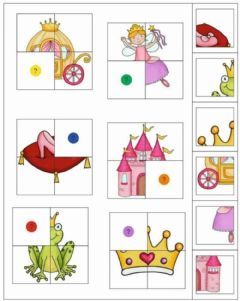 Rysuj palcem po linii przerywanej.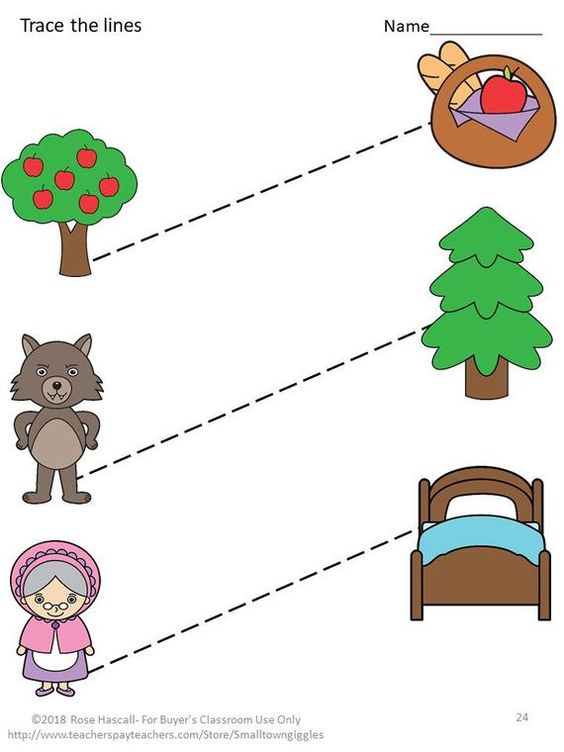 